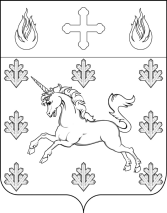 СОВЕТ ДЕПУТАТОВПОСЕЛЕНИЯ СОСЕНСКОЕРЕШЕНИЕ21 марта 2019 года  № 13/10О назначении публичных слушаний по проекту решения Совета депутатов поселения Сосенское «Об исполнении бюджета поселения Сосенское в городе Москве за 2018 год» и определения порядка учета предложений и участия граждан в его обсужденииРуководствуясь статьей 36 Бюджетного кодекса Российской Федерации, Федеральным законом от 6 октября 2003 года № 131-ФЗ «Об общих принципах организации местного самоуправления в Российской Федерации», Законом города Москвы от 6 ноября 2002 года № 56 «Об организации местного самоуправления в городе Москве», Уставом поселения Сосенское, Решением Совета депутатов поселения Сосенское от 25 сентября 2014 года № 19/15 «О порядке организации и проведения публичных слушаний в поселении Сосенское», Совет депутатов поселения Сосенское решил:1. Вынести на публичные слушания проект решения Совета депутатов поселения Сосенское «Об исполнении бюджета поселения Сосенское в городе Москве за 2018 год» (Приложение 1).2. Утвердить Порядок учета предложений граждан по проекту решения Совета депутатов поселения Сосенское «Об исполнении бюджета поселения Сосенское в городе Москве за 2018 год» (Приложение 2).3. Определить, что прием предложений граждан по проекту решения Совета депутатов поселения Сосенское «Об исполнении бюджета поселения Сосенское в городе Москве за 2018 год» (далее – проект Решения) осуществляется                         до 12 апреля 2019 года в рабочие дни с 09:00 до 16:00 часов по адресу: г. Москва, пос. Сосенское, пос. Коммунарка, ул. Александры Монаховой, двлд. 30, стр. 1 (здание Администрации поселения Сосенское).Телефон: 8 (495) 817 89 59Факс: 8 (495) 817 89 59Адрес электронной почты: sosenskoe@yandex.ru (с пометкой «предложение по проекту решения «Об исполнении бюджета поселения Сосенское в городе Москве за 2018 год»).4. Установить, что заинтересованные лица до 16 апреля 2019 года в рабочие дни с 09.00 до 16.00 включительно вправе ознакомиться с проектом Решения по адресу: г. Москва, пос. Сосенское, пос. Коммунарка, ул. Александры Монаховой, двлд. 30, стр. 1 (здание Администрации поселения Сосенское).5. Назначить проведение публичных слушаний по проекту Решения на 17 апреля 2019 года в 17.00 часов и определить место проведения публичных слушаний - г. Москва, поселение Сосенское, пос. Газопровод, дом 18, к.1, конференц-зал.6. Для учета предложений граждан, организации и проведения публичных слушаний сформировать Рабочую группу по проведению публичных слушаний и учету предложений граждан (далее – рабочая группа) и утвердить её персональный состав: Руководитель рабочей группы: Бармашев К.О. - глава поселения Сосенское;Заместитель руководителя Рабочей группы:Французова Т.Ю. - главный бухгалтер - начальник отдела бухгалтерского учета и отчетности администрации поселения Сосенское;Члены рабочей группы:Белозерова Е.В. - депутат Совета депутатов поселения Сосенское;Утва Т.М. - депутат Совета депутатов поселения Сосенское;Костина Ю.А. – начальник планово-экономического отдела администрации поселения Сосенское; Секретарь рабочей группы:  Кондратьева Н.В. – заместитель начальника планово-экономического отдела администрации поселения Сосенское.7. Поручить рабочей группе:7.1. В целях информирования о проведении публичных слушаний по проекту Решения граждан, представителей организаций и предприятий, иных заинтересованных лиц, опубликовать настоящее решение и проект муниципального правового акта в газете «Сосенские вести» и разместить на официальном сайте органов местного самоуправления поселения Сосенское в информационной телекоммуникационной сети «Интернет».7.2. Принимать  замечания и предложения по проекту Решения, осуществлять их анализ и обобщение. 7.3 Вести протокол публичных слушаний и подготовить заключение об их результатах.7.4. Опубликовать заключение о результатах публичных слушаний в средствах массовой информации – газете «Сосенские вести». 8. Установить, что в соответствии с Федеральным законом от 6 октября 2003 года № 131-ФЗ «Об общих принципах организации местного самоуправления в Российской Федерации» с момента опубликования настоящего решения граждане, представители предприятий и организаций, иные заинтересованные лица являются надлежаще проинформированными о проведении публичных слушаний и вопросе, вынесенном на публичные слушания.9. Опубликовать в газете «Сосенские вести», а также разместить на официальном сайте органов местного самоуправления поселения Сосенское в информационно-телекоммуникационной сети «Интернет»:- настоящее Решение;- Решение Совета депутатов поселения Сосенское от 25 сентября 2014 года № 19/15 «О порядке организации и проведения публичных слушаний в поселении Сосенское». 10. Настоящее Решение вступает в силу со дня его официального опубликования.11. Контроль за исполнением настоящего Решения возложить на главу поселения Сосенское Бармашева К.О.Глава  поселения Сосенское                                                             К.О. БармашевПриложение 1 к Решению Совета депутатов поселения Сосенское от 21.03.2019 № 13/10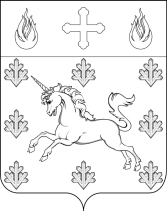 СОВЕТ ДЕПУТАТОВ ПОСЕЛЕНИЯ СОСЕНСКОЕ РЕШЕНИЕ _________________ 2019 года № Об исполнении бюджета поселения Сосенское в городе Москве за 2018 годВ соответствии со статьей 264.2 Бюджетного кодекса Российской Федерации, Положением о бюджетном процессе во внутригородском муниципальном образовании поселение Сосенское в городе Москве, утвержденного Решением Совета депутатов поселения Сосенское от 17 октября 2013 года № 2/14 «Об утверждении положения о бюджетном процессе во внутригородском муниципальном образовании поселение Сосенское в городе Москве», рассмотрев представленный главой поселения Сосенское отчет об исполнении бюджета поселения Сосенское в городе Москве за 2018 год, Совет депутатов поселения Сосенское решил:1. Утвердить отчет об исполнении бюджета поселения Сосенское в городе Москве за 2018 год по доходам в сумме 1 410 244,6 тыс. рублей, по расходам в сумме 1 955 393,8 тыс. рублей с превышением расходов над доходами (дефицит) 545 149,2 тыс. рублей и по следующим показателям:доходы бюджета поселения Сосенское в городе Москве за 2018 год по кодам классификации доходов бюджета согласно  приложению 1 к настоящему Решению;доходы бюджета поселения Сосенское в городе Москве за 2018 год по кодам классификации доходов бюджета в разрезе главных администраторов согласно  приложению 2 к настоящему Решению;расходы бюджета поселения Сосенское в городе Москве за 2018 год по ведомственной структуре расходов бюджета, по разделам, подразделам, целевым статьям расходов, сформированным в соответствии с муниципальными программами поселения Сосенское и непрограммными направлениями деятельности, группам и подгруппам видов расходов классификации расходов бюджета согласно приложению 3 к настоящему Решению;расходы бюджета поселения Сосенское в городе Москве за 2018 год по целевым статьям расходов, сформированным в соответствии с муниципальными программами поселения Сосенское в городе Москве, а также непрограммными направлениями деятельности, и группам и подгруппам видов расходов классификации расходов бюджета согласно приложению 4 к настоящему Решению;расходы бюджета поселения Сосенское в городе Москве за 2018 год по муниципальным программам и подпрограммам муниципальных программ, поселения Сосенское согласно приложению 5 к настоящему Решению;расходы бюджета поселения Сосенское в городе Москве за 2018 год по разделам и подразделам классификации расходов бюджета согласно приложению 6 к настоящему Решению;источники финансирования дефицита бюджета поселения Сосенское в городе Москве за 2018 год по кодам групп, подгрупп, статей, видов источников финансирования дефицитов бюджетов, классификации операций сектора государственного управления, относящихся к источникам финансирования дефицитов бюджетов, согласно приложению 7 к настоящему Решению;Опубликовать настоящее Решение в газете «Сосенские вести» и разместить на официальном сайте органов местного самоуправления поселения Сосенское в информационно-телекоммуникационной сети «Интернет».Настоящее Решение вступает в силу со дня его принятия.Контроль за исполнением настоящего Решения возложить на главу поселения Сосенское Бармашева К.О.Глава поселения Сосенское						       Бармашев К.О.Приложение 1к Решению Совета депутатов поселения Сосенскоеот __.__.______ № __/__ Исполнение доходов бюджета поселения Сосенское в городе Москве в 2018 году по кодам классификации доходов бюджета  тыс. рублейГлава поселения Сосенское                                                                  К.О. БармашевПриложение 2к Решению Совета депутатов
 поселения Сосенское от __.__._______ № __/__Исполнение доходов бюджета поселения Сосенское в городе Москве за 2018 год в разрезе главных администраторов доходов бюджета  тыс. рублейГлава поселения Сосенское                                                        К.О. БармашевПриложение 3  к Решению Совета депутатовпоселения Сосенское                                                                                                                          от__.__.______    №Исполнение расходов бюджета поселения Сосенское в городе Москве за 2018 год по ведомственной структуре расходов по разделам, подразделам, целевым статьям расходов, сформированным в соответствии с муниципальными программами поселения Сосенское и непрограммными направлениями деятельности, группам и подгруппам видов расходовклассификации расходов бюджета тыс.рублейГлава поселения Сосенское                                                                        Бармашев К.О.Приложение 4к Решению Совета депутатовпоселения Сосенское                                                                                                                           от __.__.__   №Исполнение расходов бюджета поселения Сосенское в городе Москве за 2018 года по целевым статьям расходов, сформированным в соответствии с муниципальными программами поселения Сосенское, а также непрограммными  направлениями деятельности, и группам и подгруппам видов расходов классификации расходов бюджета поселения Сосенское в городе Москве                                                                                                                                                                                                                     тыс.рублейГлава поселения Сосенское                                                                        Бармашев К.О.Приложение  5к Решению Совета депутатовпоселения Сосенское                                                                                                                           от __.__.____   №Исполнение расходов бюджета поселения Сосенское в городе Москве за 2018 год по муниципальным программам и подпрограммам муниципальных программ поселения Сосенское в городе Москветыс.рублейГлава поселения Сосенское                                                                        Бармашев К.О.Приложение  6к Решению Совета депутатовпоселения Сосенское от __.__.____   №Исполнение расходов бюджета поселения Сосенское в городе Москве за 2018 год по разделам и подразделам классификации расходов бюджетовтыс. рублейГлава поселения Сосенское                                                                        Бармашев К.О.Приложение  7к Решению Совета депутатовпоселения Сосенское от  __.__.___  №Исполнение источников финансирования дефицита бюджета поселения Сосенское в городе Москве за 2018 годпо кодам групп, подгрупп, статей, видов источников финансирования дефицитов бюджетов классификации операций сектора государственного управления, относящихся к источникам финансирования дефицита бюджета                                                                                                                                                                                                                                                  тыс.рублей       Глава поселения Сосенское                                                                        Бармашев К.О.Приложение 2 к Решению Совета депутатов поселения Сосенское от 21.03.2019 № 13/10 Порядокучета предложений граждан по проекту решения Совета депутатов поселения Сосенское «Об исполнении бюджета поселения Сосенское в городе Москве за 2018 год»1. Настоящий Порядок разработан в целях учета предложений граждан, проживающих на территории поселения Сосенское в городе Москве (далее – граждане), по проекту решения Совета депутатов поселения Сосенское (далее – Совет депутатов) «Об исполнении бюджета поселения Сосенское в городе Москве за 2018 год»  (далее – проект правового акта). 2. Предложения граждан по проекту правового акта (далее – предложения) носят рекомендательный характер.3. Гражданин, группа граждан могут вносить в Совет депутатов предложения по проекту правового акта в течение срока, установленного Решением Совета депутатов, после официального опубликования проекта правового акта.4. Предложения могут направляться посредством почтовой связи, факса, электронной почты, а также представляться лично по адресу, определенному в соответствии с пунктом 6 настоящего Порядка. Гражданин в предложении должен указать свои фамилию, имя, отчество (последнее – при наличии), номер контактного телефона, группа граждан в предложении указывает фамилии, имена, отчества всех ее членов и номер контактного телефона одного из членов группы граждан.5. Граждане также могут вносить предложения при обсуждении проекта правового акта на публичных слушаниях, проведение которых осуществляется в соответствии с порядком организации и проведения публичных слушаний, установленным Советом депутатов.6. Место (адрес), дата начала, дата и время окончания внесения предложений по проекту правового акта, номер факса, адрес электронной почты, номер телефона контактного лица, иная необходимая информация определяются Советом депутатов при принятии решения по проекту правового акта. 7. Для обобщения и анализа предложений решением Совета депутатов создается рабочая группа и определяется ее персональный состав.7.1. Рабочая группа состоит из руководителя, секретаря и членов рабочей группы (далее – члены рабочей группы). В состав рабочей группы входят депутаты Совета депутатов, представители органов местного самоуправления поселения Сосенское, также могут входить по приглашению главы поселения Сосенское представители органов исполнительной власти города Москвы, общественных организаций, органов территориального общественного самоуправления.7.2. Заседание рабочей группы ведет руководитель рабочей группы и считается правомочным, если на нем присутствует не менее половины от общего числа членов рабочей группы.7.3. Решения рабочей группы принимаются простым большинством голосов присутствующих на заседании членов рабочей группы и оформляются протоколом, который подписывается членами рабочей группы, присутствующими на заседании рабочей группы. 8. В течение 7 дней после дня окончания внесения предложений рабочая группа готовит информацию по поступившим предложениям (при наличии) и направляет ее вместе с протоколом рабочей группы всем депутатам Совета депутатов. Такая информация должна содержать сведения о соответствии (несоответствии) предложений Конституции Российской Федерации, федеральным конституционным законам, федеральным законам и иным нормативным правовым актам Российской Федерации, а также Уставу города Москвы, законам и иным нормативным правовым актам города Москвы.9. При принятии Советом депутатов решения об учете предложения в проект правового акта вносятся соответствующие поправки. 10. Информация о результатах рассмотрения Советом депутатов поступивших предложений подлежит опубликованию, в порядке, установленном Уставом поселения Сосенское для официального опубликования муниципальных правовых актов, а также размещению на официальном сайте органов местного самоуправления поселения Сосенское в информационно-телекоммуникационной сети «Интернет» не позднее 10 дней со дня проведения заседания Совета депутатов.Наименование показателяКод бюджетной классификацииКод бюджетной классификацииКод бюджетной классификацииСуммаНаименование показателяКод бюджетной классификацииКод бюджетной классификацииКод бюджетной классификацииСуммаНаименование показателяглавногоадминистратора доходовдоходов бюджета доходов бюджета СуммаНаименование показателяглавногоадминистратора доходовдоходов бюджета доходов бюджета СуммаНаименование показателяглавногоадминистратора доходовдоходов бюджета доходов бюджета СуммаДОХОДЫ, ВСЕГО                    1 410 244,6ДЕПАРТАМЕНТ ГОРОДСКОГО ИМУЩЕСТВА ГОРОДА МОСКВЫ                    071248 296,5Доходы, получаемые в виде арендной платы за земельные участки, государственная собственность на которые не разграничена и которые расположены в границах городов федерального значения, а также средства от продажи права на заключение договоров аренды указанных земельных участков0711 11 05011 02 800112073 748,1Доходы от продажи земельных участков, государственная собственность на которые не разграничена и которые расположены в границах городов федерального значения0711 14 06011 02 8000430174 548,4ФЕДЕРАЛЬНОЕ КАЗНАЧЕЙСТВО1001 383,8Доходы от уплаты акцизов на дизельное топливо, подлежащие распределению между бюджетами субъектов Российской Федерации и местными бюджетами с учетом установленных дифференцированных нормативов отчислений в местные бюджеты1001 03 02230 01 0000110616,6Доходы от уплаты акцизов на моторные масла для дизельных и (или) карбюраторных (инжекторных) двигателей, подлежащие распределению между бюджетами субъектов Российской Федерации и местными бюджетами с учетом установленных дифференцированных нормативов отчислений в местные бюджеты1001 03 02240 01 00001105,9Доходы от уплаты акцизов на автомобильный бензин, подлежащие распределению между бюджетами субъектов Российской Федерации и местными бюджетами с учетом установленных дифференцированных нормативов отчислений в местные бюджеты1001 03 02250 01 0000110899,4Доходы от уплаты акцизов на прямогонный бензин, подлежащие распределению между бюджетами субъектов Российской Федерации и местными бюджетами с учетом установленных дифференцированных нормативов отчислений в местные бюджеты1001 03 02260 01 0000110-138,1ФЕДЕРАЛЬНАЯ НАЛОГОВАЯ СЛУЖБА              1821 086 798,3Налог на доходы физических лиц с доходов, источником которых является налоговый агент, за исключением доходов, в отношении которых исчисление и уплата налога осуществляются в соответствии со статьями 227, 227.1 и 228 Налогового кодекса Российской Федерации1821 01 02010 01 000011030 803,8Налог на доходы физических лиц с доходов, полученных от осуществления деятельности физическими лицами, зарегистрированными в качестве индивидуальных предпринимателей, нотариусов, занимающихся частной практикой, адвокатов, учредивших адвокатские кабинеты, и других лиц, занимающихся частной практикой в соответствии со статьей 227 Налогового кодекса Российской Федерации1821 01 02020 01 000011043,1Налог на доходы физических лиц с доходов, полученных физическими лицами в соответствии со статьей 228 Налогового кодекса Российской Федерации1821 01 02030 01 0000110410,2Налог на имущество физических лиц, взимаемый по ставкам, применяемым к объектам налогообложения, расположенным в границах внутригородских муниципальных образований городов федерального значения1821 06 01010 03 000011072 302,9Земельный налог с организаций, обладающих земельным участком, расположенным в границах внутригородских муниципальных образований городов федерального значения1821 06 06031 03 0000110925 309,7Земельный налог с физических лиц, обладающих земельным участком, расположенным в границах внутригородских муниципальных образований городов федерального значения1821 06 06041 03 000011057 928,6АДМИНИСТРАЦИЯ ПОСЕЛЕНИЯ СОСЕНСКОЕ91073 766,0Доходы от сдачи в аренду имущества, находящегося в оперативном управлении органов управления внутригородских муниципальных образований городов федерального значения и созданных ими учреждений (за исключением имущества муниципальных бюджетных и автономных учреждений)9101 11 05033 03 00001204 812,3Прочие поступления от использования имущества, находящегося в собственности внутригородских муниципальных образований городов федерального значения (за исключением имущества муниципальных бюджетных и автономных учреждений, а также имущества муниципальных унитарных предприятий, в том числе казенных)9101 11 09043 03 00001204 587,4Прочие доходы от компенсации затрат бюджетов внутригородских муниципальных образований городов федерального значения9101 13 02993 03 0000130388,0Доходы от продажи квартир, находящихся в собственности внутригородских муниципальных образований городов федерального значения9101 14 01030 03 00004102 758,0Доходы от реализации иного имущества, находящегося в муниципальной собственности внутригородских муниципальных образований городов федерального значения (за исключением имущества муниципальных бюджетных и автономных учреждений, а также имущества муниципальных унитарных предприятий, в том числе казенных), в части реализации основных средств по указанному имуществу9101 14 02033 03 0000410566,7Прочие поступления от денежных взысканий (штрафов) и иных сумм в возмещение ущерба, зачисляемые в бюджеты внутригородских муниципальных образований городов федерального значения9101 16 90030 03 00001401 996,1Невыясненные поступления, зачисляемые в бюджеты внутригородских муниципальных образований городов федерального значения9101 17 01030 03 000018062,9Прочие субсидии бюджетам внутригородских муниципальных образований городов федерального значения (на ремонт объектов дорожного хозяйства)9102 02 29999 03 0007 15146 015,7Прочие субсидии бюджетам внутригородских муниципальных образований городов федерального значения (на благоустройство территории жилой застройки)9102 02 29999 03 000915111 486,0Субвенции бюджетам внутригородских муниципальных образований городов федерального значения на осуществление первичного воинского учета на территориях, где отсутствуют военные комиссариаты9102 02 35118 03 00001511 025,1Доходы бюджетов внутригородских муниципальных образований городов федерального значения от возврата бюджетными учреждениями остатков субсидий прошлых лет9102 18 03010 03 0000 18067,8Наименование КБКГлаваРЗПРКЦСРКВРИсполнено1234567Администрация поселения Сосенское1 955 393,8 ОБЩЕГОСУДАРСТВЕННЫЕ ВОПРОСЫ91001219 500,4 Функционирование законодательных (представительных) органов государственной власти и представительных органов муниципальных образований91001034 046,1 Непрограммные направления деятельности органов государственной власти по руководству и управлению в сфере установленных функций органов государственной власти города Москвы910010331000000004 046,1 Представительные органы государственной власти910010331А00000004 046,1 Функционирование представительных органов государственной власти910010331А01000004 046,1 Депутаты Совета депутатов внутригородского муниципального образования910010331А01002004 046,1 Расходы на выплаты персоналу в целях обеспечения выполнения функций государственными органами, казенными учреждениями, органами управления государственными внебюджетными фондами910010331А01002001004 046,1 Расходы на выплаты персоналу государственных (муниципальных) органов910010331А01002001204 046,1 Функционирование Правительства Российской Федерации, высших исполнительных органов государственной власти субъектов Российской Федерации, местных администраций9100104190 240,8 Непрограммные направления деятельности органов государственной власти по руководству и управлению в сфере установленных функций органов государственной власти города Москвы91001043100000000183 251,5 Исполнительные органы государственной власти города Москвы910010431Б0000000183 251,5 Функционирование исполнительных органов государственной власти города Москвы910010431Б0100000183 251,5 Глава местной администрации910010431Б01001002 740,5 Расходы на выплаты персоналу в целях обеспечения выполнения функций государственными органами, казенными учреждениями, органами управления государственными внебюджетными фондами910010431Б01001001002 740,5 Расходы на выплаты персоналу государственных (муниципальных) органов910010431Б01001001202 740,5 Обеспечение деятельности администрации910010431Б0100500180 511,0 Расходы на выплаты персоналу в целях обеспечения выполнения функций государственными органами, казенными учреждениями, органами управления государственными внебюджетными фондами910010431Б0100500100137 387,0 Расходы на выплаты персоналу государственных (муниципальных) органов910010431Б0100500120137 387,0 Закупка товаров, работ и услуг для обеспечения государственных (муниципальных) нужд910010431Б010050020042 315,0 Иные закупки товаров, работ и услуг для государственных (муниципальных) нужд910010431Б010050024042 315,0 Иные бюджетные ассигнования910010431Б0100500800809,1 Уплата налогов, сборов и иных платежей910010431Б0100500850809,1 Прочие непрограммные направления деятельности органов государственной власти910010435000000006 989,3 Прочие непрограммные направления деятельности органов государственной власти при реализации государственных функций, связанных с общегосударственным управлением910010435Г00000006 989,3 Непрограммные направления деятельности органов государственной власти, связанные с общегосударственным управлением910010435Г01000006 989,3 Прочие расходы в сфере здравоохранения, не включенные в программы910010435Г01011006 989,3 Закупка товаров, работ и услуг для обеспечения государственных (муниципальных) нужд910010435Г01011002006 989,3 Иные закупки товаров, работ и услуг для государственных (муниципальных) нужд910010435Г01011002406 989,3 Обеспечение проведения выборов и референдумов91001075 426,9 Прочие непрограммные направления деятельности органов государственной власти910010735000000005 426,9 Прочие непрограммные направления деятельности органов государственной власти при проведении выборов и референдумов910010735А00000005 426,9 Непрограммные направления деятельности органов государственной власти по проведению выборов и референдумов в городе Москве910010735А01000005 426,9 Проведение выборов депутатов Совета депутатов муниципальных округов города Москвы910010735А01001005 426,9 Закупка товаров, работ и услуг для обеспечения государственных (муниципальных) нужд910010735А01001002003 889,6 Иные закупки товаров, работ и услуг для государственных (муниципальных) нужд910010735А01001002403 889,6 Иные бюджетные ассигнования910010735А01001008001 537,3 Специальные расходы910010735А01001008801 537,3 Другие общегосударственные вопросы910011319 786,6 Непрограммные направления деятельности органов государственной власти по руководству и управлению в сфере установленных функций органов государственной власти города Москвы9100113310000000019 786,6 Исполнительные органы государственной власти города Москвы910011331Б000000019 786,6 Функционирование исполнительных органов государственной власти города Москвы910011331Б010000019 786,6 Прочие расходы по функционированию органов исполнительной власти города Москвы910011331Б010990019 786,6 Закупка товаров, работ и услуг для обеспечения государственных (муниципальных) нужд910011331Б01099002007 950,1 Иные закупки товаров, работ и услуг для государственных (муниципальных) нужд910011331Б01099002407 950,1 Капитальные вложения в объекты недвижимого имущества государственной (муниципальной) собственности910011331Б010990040011 836,4 Бюджетные инвестиции910011331Б010990041011 836,4 НАЦИОНАЛЬНАЯ ОБОРОНА910021 025,1 Мобилизационная и вневойсковая подготовка91002031 025,1 Безопасный город910020317000000001 025,1 Безопасный город910020317100000001 025,1 Осуществление первичного воинского учета на территориях, где отсутствуют военные комиссариаты910020317100511801 025,1 Расходы на выплаты персоналу в целях обеспечения выполнения функций государственными органами, казенными учреждениями, органами управления государственными внебюджетными фондами91002031710051180100991,0 Расходы на выплаты персоналу государственных (муниципальных) органов91002031710051180120991,0 Закупка товаров, работ и услуг для обеспечения государственных (муниципальных) нужд9100203171005118020034,1 Иные закупки товаров, работ и услуг для государственных (муниципальных) нужд9100203171005118024034,1 НАЦИОНАЛЬНАЯ БЕЗОПАСНОСТЬ И ПРАВООХРАНИТЕЛЬНАЯ ДЕЯТЕЛЬНОСТЬ9100365 619,2 Защита населения и территории от чрезвычайных ситуаций природного и техногенного характера, гражданская оборона9100309705,9 Обеспечение безопасности жизнедеятельности населения на территории  поселения Сосенское 91003090100000000705,9 Мероприятия по гражданской обороне, защите населения и территории поселения от чрезвычайных ситуаций природного и техногенного характера91003090100300000199,9 Прочие мероприятия по гражданской обороне и защите населения от чрезвычайных ситуаций природного и техногенного характера91003090100300200199,9 Закупка товаров, работ и услуг для обеспечения государственных (муниципальных) нужд91003090100300200200199,9 Иные закупки товаров, работ и услуг для государственных (муниципальных) нужд91003090100300200240199,9 Мероприятия в части участия в предупреждении и ликвидации последствий чрезвычайных ситуаций в границах поселения91003090100400000206,6 Прочие мероприятия в части предупреждения и ликвидации последствий ЧС и стихийных бедствий91003090100400100206,6 Закупка товаров, работ и услуг для обеспечения государственных (муниципальных) нужд91003090100400100200206,6 Иные закупки товаров, работ и услуг для государственных (муниципальных) нужд91003090100400100240206,6 Мероприятия по обеспечению безопасности людей на водных объектах91003090100500000299,3 Мероприятия в части предупреждения безопасности на водных объектах91003090100500100299,3 Закупка товаров, работ и услуг для обеспечения государственных (муниципальных) нужд91003090100500100200299,3 Иные закупки товаров, работ и услуг для государственных (муниципальных) нужд91003090100500100240299,3 Другие вопросы в области национальной безопасности и правоохранительной деятельности910031464 913,3 Обеспечение безопасности жизнедеятельности населения на территории  поселения Сосенское 9100314010000000064 815,6 Прочие мероприятия в области национальной безопасности и правоохранительной деятельности9100314010010000061 634,4 Содержание систем видеонаблюдения и оповещения9100314010010020018 862,2 Закупка товаров, работ и услуг для обеспечения государственных (муниципальных) нужд9100314010010020020018 862,2 Иные закупки товаров, работ и услуг для государственных (муниципальных) нужд9100314010010020024018 862,2 Организация и обеспечение деятельности структур ДНД и ДПО91003140100100300394,8 Закупка товаров, работ и услуг для обеспечения государственных (муниципальных) нужд91003140100100300200394,8 Иные закупки товаров, работ и услуг для государственных (муниципальных) нужд91003140100100300240394,8 Оснащение мест массового пребывания системами видеонаблюдения, оповещения, тревожной кнопкой и звуковой сигнализацией ЧС9100314010010060042 377,4 Закупка товаров, работ и услуг для обеспечения государственных (муниципальных) нужд9100314010010060020042 377,4 Иные закупки товаров, работ и услуг для государственных (муниципальных) нужд9100314010010060024042 377,4 Мероприятия в части обеспечения первичных мер пожарной безопасности910031401002000003 181,2 Оснащение первично необходимым оборудованием для обеспечения первичных мер пожарной безопасности9100314010020010079,8 Закупка товаров, работ и услуг для обеспечения государственных (муниципальных) нужд9100314010020010020079,8 Иные закупки товаров, работ и услуг для государственных (муниципальных) нужд9100314010020010024079,8 Прочие мероприятия в части обеспечения первичных мер пожарной безопасности910031401002002003 101,4 Закупка товаров, работ и услуг для обеспечения государственных (муниципальных) нужд910031401002002002003 101,4 Иные закупки товаров, работ и услуг для государственных (муниципальных) нужд910031401002002002403 101,4 Профилактика терроризма и экстремизма, минимизация и (или) ликвидация последствий проявлений терроризма и экстремизма на территории поселения Сосенское9100314130000000097,7 Мероприятия в части участия в профилактике терроризма и экстремизма9100314130010000097,7 Закупка товаров, работ и услуг для обеспечения государственных (муниципальных) нужд9100314130010000020097,7 Иные закупки товаров, работ и услуг для государственных (муниципальных) нужд9100314130010000024097,7 НАЦИОНАЛЬНАЯ ЭКОНОМИКА91004221 197,4 Дорожное хозяйство (дорожные фонды)9100409221 197,4  Автомобильные дороги и улично-дорожная сеть910040901Д000000046 940,2  Ремонт объектов дорожного хозяйства и автомобильных дорог910040901Д030000046 940,2 Субсидии бюджетам внутригородских муниципальных образований на ремонт объектов дорожного хозяйства910040901Д030020046 015,7 Закупка товаров, работ и услуг для обеспечения государственных (муниципальных) нужд910040901Д030020020046 015,7 Иные закупки товаров, работ и услуг для государственных (муниципальных) нужд910040901Д030020024046 015,7 Софинансирование из местного бюджета к субсидии бюджетам внутригородских муниципальных образований на ремонт объектов дорожного хозяйства910040901Д03S0200924,5 Закупка товаров, работ и услуг для обеспечения государственных (муниципальных) нужд910040901Д03S0200200924,5 Иные закупки товаров, работ и услуг для государственных (муниципальных) нужд910040901Д03S0200240924,5 Содержание объектов дорожного хозяйства на территории поселения Сосенское91004090200000000174 257,2 Содержание объектов дорожного хозяйства91004090200100000174 257,2 Содержание автомобильных дорог91004090200100100106 277,4 Закупка товаров, работ и услуг для обеспечения государственных (муниципальных) нужд91004090200100100200106 277,4 Иные закупки товаров, работ и услуг для государственных (муниципальных) нужд91004090200100100240106 277,4 Текущий ремонт объектов дорожного хозяйства и автомобильных дорог9100409020010020060 341,8 Закупка товаров, работ и услуг для обеспечения государственных (муниципальных) нужд9100409020010020020060 341,8 Иные закупки товаров, работ и услуг для государственных (муниципальных) нужд9100409020010020024060 341,8 Разметка объектов дорожного хозяйства910040902001003007 638,0 Закупка товаров, работ и услуг для обеспечения государственных (муниципальных) нужд910040902001003002007 638,0 Иные закупки товаров, работ и услуг для государственных (муниципальных) нужд910040902001003002407 638,0 ЖИЛИЩНО-КОММУНАЛЬНОЕ ХОЗЯЙСТВО910051 281 399,9 Жилищное хозяйство9100501100 117,4 Капитальный ремонт объектов муниципального жилищного фонда поселения Сосенское 9100501040000000099 038,8 Выборочный капитальный ремонт9100501040010000099 038,8 Выборочный капитальный ремонт многоквартирных жилых домов9100501040010070089 442,4 Закупка товаров, работ и услуг для обеспечения государственных (муниципальных) нужд9100501040010070020089 442,4 Иные закупки товаров, работ и услуг для государственных (муниципальных) нужд9100501040010070024089 442,4 Мероприятия по содержанию и ремонту муниципального имущества910050104001011009 596,4 Закупка товаров, работ и услуг для обеспечения государственных (муниципальных) нужд910050104001011002009 596,4 Иные закупки товаров, работ и услуг для государственных (муниципальных) нужд910050104001011002409 596,4 Доступная среда в поселении Сосенское910050112000000001 078,6 Мероприятия по формированию безбарьерной среды для инвалидов и других маломобильных групп населения910050112001000001 078,6 Закупка товаров, работ и услуг для обеспечения государственных (муниципальных) нужд910050112001000002001 078,6 Иные закупки товаров, работ и услуг для государственных (муниципальных) нужд910050112001000002401 078,6 Коммунальное хозяйство910050232,6 Капитальный ремонт объектов муниципального жилищного фонда поселения Сосенское 9100502040000000032,6 Выборочный капитальный ремонт9100502040010000032,6 Мероприятия по содержанию и ремонту муниципального имущества9100502040010110032,6 Закупка товаров, работ и услуг для обеспечения государственных (муниципальных) нужд9100502040010110020032,6 Иные закупки товаров, работ и услуг для государственных (муниципальных) нужд9100502040010110024032,6 Благоустройство91005031 181 249,9 Благоустройство территории поселения Сосенское 910050305000000001 165 157,8 Содержание объектов благоустройства91005030500100000160 108,1 Расходы по содержанию объектов благоустройства91005030500100100155 092,8 Закупка товаров, работ и услуг для обеспечения государственных (муниципальных) нужд91005030500100100200155 092,8 Иные закупки товаров, работ и услуг для государственных (муниципальных) нужд91005030500100100240155 092,8 Мероприятия по регулированию численности безнадзорных и бесхозяйных животных910050305001009005 015,3 Закупка товаров, работ и услуг для обеспечения государственных (муниципальных) нужд910050305001009002005 015,3 Иные закупки товаров, работ и услуг для государственных (муниципальных) нужд910050305001009002405 015,3 Комплексное благоустройство территории91005030500200000989 816,8 Расходы по комплексному благоустройству территории91005030500200100989 816,8 Закупка товаров, работ и услуг для обеспечения государственных (муниципальных) нужд91005030500200100200989 816,8 Иные закупки товаров, работ и услуг для государственных (муниципальных) нужд91005030500200100240989 816,8 Содержание и благоустройство территории жилой застройки и иные мероприятия в сфере жилищного хозяйства910050305Д000000015 232,9 Благоустройство территории жилой застройки910050305Д020000015 232,9 Субсидии бюджетам внутригородских муниципальных образований на благоустройство территории жилой застройки910050305Д020020011 486,0 Закупка товаров, работ и услуг для обеспечения государственных (муниципальных) нужд910050305Д020020020011 486,0 Иные закупки товаров, работ и услуг для государственных (муниципальных) нужд910050305Д020020024011 486,0 Софинансирование из местного бюджета к субсидии бюджетам внутригородских муниципальных образований на благоустройство жилой застройки910050305Д02S02003 746,9 Закупка товаров, работ и услуг для обеспечения государственных (муниципальных) нужд910050305Д02S02002003 746,9 Иные закупки товаров, работ и услуг для государственных (муниципальных) нужд910050305Д02S02002403 746,9 Содержание нецентрализованных источников водоснабжения на территории поселения Сосенское91005031000000000379,9 Мероприятия по содержанию нецентрализованных источников водоснабжения на территории поселения.91005031000100000379,9 Закупка товаров, работ и услуг для обеспечения государственных (муниципальных) нужд91005031000100000200379,9 Иные закупки товаров, работ и услуг для государственных (муниципальных) нужд91005031000100000240379,9 Организация сбора и вывоза бытовых отходов и мусора в поселении Сосенское 9100503110000000015 712,2 Мероприятия по ликвидации мест несанкционированного размещения отходов9100503110010000015 712,2 Закупка товаров, работ и услуг для обеспечения государственных (муниципальных) нужд9100503110010000020015 712,2 Иные закупки товаров, работ и услуг для государственных (муниципальных) нужд9100503110010000024015 712,2 ОБРАЗОВАНИЕ910076 162,5 Молодежная политика и оздоровление детей91007076 162,5 Развитие молодежной политики поселения Сосенское910070706000000006 162,5 Организация досуговой и социально-воспитательной работы с населением по месту жительства910070706001000006 162,5 Закупка товаров, работ и услуг для обеспечения государственных (муниципальных) нужд910070706001000002006 162,5 Иные закупки товаров, работ и услуг для государственных (муниципальных) нужд910070706001000002406 162,5 КУЛЬТУРА И КИНЕМАТОГРАФИЯ9100878 506,4 Культура910080165 931,4 Развитие культуры в сфере обеспечения досуга населения  поселения Сосенское 9100801080000000065 931,4 Функционирование бюджетных учреждений9100801080010000044 778,9 Предоставление субсидий бюджетным, автономным учреждениям и иным некоммерческим организациям9100801080010000060044 778,9 Субсидии бюджетным учреждениям9100801080010000061044 778,9 Проведение культурно-массовых мероприятий9100801080020000021 152,5 Закупка товаров, работ и услуг для обеспечения государственных (муниципальных) нужд910080108002000002008 114,5 Иные закупки товаров, работ и услуг для государственных (муниципальных) нужд910080108002000002408 114,5 Предоставление субсидий бюджетным, автономным учреждениям и иным некоммерческим организациям9100801080020000060013 038,0 Субсидии бюджетным учреждениям9100801080020000061013 038,0 Другие вопросы в области культуры, кинематографии910080412 575,0 Развитие культуры в сфере обеспечения досуга населения  поселения Сосенское 9100804080000000012 575,0 Мероприятия по празднично-тематическому оформлению территории9100804080030000012 575,0 Закупка товаров, работ и услуг для обеспечения государственных (муниципальных) нужд9100804080030000020012 575,0 Иные закупки товаров, работ и услуг для государственных (муниципальных) нужд9100804080030000024012 575,0 СОЦИАЛЬНАЯ ПОЛИТИКА9101012 768,0Пенсионное обеспечение9101001120,9 Прочие непрограммные направления деятельности органов государственной власти91010013500000000120,9 Пенсионное обеспечение910100135П0000000120,9 Доплаты к пенсиям служащим города Москвы910100135П0100000120,9 Доплаты к пенсиям муниципальным служащим города Москвы910100135П0101500120,9 Социальное обеспечение и иные выплаты населению910100135П0101500300120,9 Социальные выплаты гражданам, кроме публичных нормативных социальных выплат910100135П0101500320120,9 Социальное обеспечение населения910100312 208,1 Социальная поддержка населения, ветеранов и граждан старшего поколения поселения Сосенское 9101003070000000012 208,1 Единовременная материальная помощь отдельным категориям граждан910100307001000007 032,9 Социальное обеспечение и иные выплаты населению910100307001000003007 032,9 Социальные выплаты гражданам, кроме публичных нормативных социальных выплат910100307001000003207 032,9 Организация и проведение мероприятий в области социальной политики910100307002000005 175,2 Закупка товаров, работ и услуг для обеспечения государственных (муниципальных) нужд910100307002000002005 175,2 Иные закупки товаров, работ и услуг для государственных (муниципальных) нужд910100307002000002405 175,2 Другие вопросы в области социальной политики9101006439,0 Прочие непрограммные направления деятельности органов государственной власти91010063500000000439,0 Пенсионное обеспечение910100635П0000000439,0 Доплаты к пенсиям служащим города Москвы910100635П0100000439,0 Социальные гарантии муниципальным служащим, вышедшим на пенсию910100635П0101800439,0 Социальное обеспечение и иные выплаты населению910100635П0101800300439,0 Социальные выплаты гражданам, кроме публичных нормативных социальных выплат910100635П0101800320439,0 ФИЗИЧЕСКАЯ КУЛЬТУРА И СПОРТ9101154 327,0 Физическая культура910110144 030,0 Развитие физической культуры и спорта на территории поселения Сосенское9101101090000000044 030,0 Функционирование бюджетных учреждений9101101090010000044 030,0 Предоставление субсидий бюджетным, автономным учреждениям и иным некоммерческим организациям9101101090010000060044 030,0 Субсидии бюджетным учреждениям9101101090010000061044 030,0 Массовый спорт910110210 297,0 Развитие физической культуры и спорта на территории поселения Сосенское9101102090000000010 297,0 Проведение спортивно-массовых мероприятий9101102090020000010 297,0 Предоставление субсидий бюджетным, автономным учреждениям и иным некоммерческим организациям9101102090020000060010 297,0 Субсидии бюджетным учреждениям9101102090020000061010 297,0 СРЕДСТВА МАССОВОЙ ИНФОРМАЦИИ9101214 888,0 Периодическая печать и издательства91012024 012,1 Прочие непрограммные направления деятельности органов государственной власти910120235000000004 012,1 Прочие непрограммные направления деятельности органов местного самоуправления910120235Е00000004 012,1 Непрограммные мероприятия органов местного самоуправления910120235Е01000004 012,1 Информирование жителей910120235Е01003004 012,1 Закупка товаров, работ и услуг для обеспечения государственных (муниципальных) нужд910120235Е01003002003 972,1 Иные закупки товаров, работ и услуг для государственных (муниципальных) нужд910120235Е01003002403 972,1 Иные бюджетные ассигнования910120235Е010030080040,0 Уплата налогов, сборов и иных платежей910120235Е010030085040,0 Другие вопросы в области средств массовой информации910120410 875,9 Прочие непрограммные направления деятельности органов государственной власти9101204350000000010 875,9 Прочие непрограммные направления деятельности органов местного самоуправления910120435Е000000010 875,9 Непрограммные мероприятия органов местного самоуправления910120435Е010000010 875,9 Информирование жителей910120435Е010030010 875,9 Закупка товаров, работ и услуг для обеспечения государственных (муниципальных) нужд910120435Е010030020010 875,9 Иные закупки товаров, работ и услуг для государственных (муниципальных) нужд910120435Е010030024010 875,9 Итого:1 955 393,8 Наименование КБККЦСРКВРИсполнено1234Обеспечение безопасности жизнедеятельности населения на территории  поселения Сосенское 01 0 00 0000065 521,4 Прочие мероприятия в области национальной безопасности и правоохранительной деятельности01 0 01 0000061 634,4 Содержание систем видеонаблюдения и оповещения01 0 01 0020018 862,2 Закупка товаров, работ и услуг для обеспечения государственных (муниципальных) нужд01 0 01 0020020018 862,2 Иные закупки товаров, работ и услуг для государственных (муниципальных) нужд01 0 01 0020024018 862,2 Организация и обеспечение деятельности структур ДНД и ДПО01 0 01 00300394,8 Закупка товаров, работ и услуг для обеспечения государственных (муниципальных) нужд01 0 01 00300200394,8 Иные закупки товаров, работ и услуг для государственных (муниципальных) нужд01 0 01 00300240394,8 Оснащение мест массового пребывания системами видеонаблюдения, оповещения, тревожной кнопкой и звуковой сигнализацией ЧС01 0 01 0060042 377,4 Закупка товаров, работ и услуг для обеспечения государственных (муниципальных) нужд01 0 01 0060020042 377,4 Иные закупки товаров, работ и услуг для государственных (муниципальных) нужд01 0 01 0060024042 377,4 Мероприятия в части обеспечения первичных мер пожарной безопасности01 0 02 000003 181,2 Оснащение первично необходимым оборудованием для обеспечения первичных мер пожарной безопасности01 0 02 0010079,8 Закупка товаров, работ и услуг для обеспечения государственных (муниципальных) нужд01 0 02 0010020079,8 Иные закупки товаров, работ и услуг для государственных (муниципальных) нужд01 0 02 0010024079,8 Прочие мероприятия в части обеспечения первичных мер пожарной безопасности01 0 02 002003 101,4 Закупка товаров, работ и услуг для обеспечения государственных (муниципальных) нужд01 0 02 002002003 101,4 Иные закупки товаров, работ и услуг для государственных (муниципальных) нужд01 0 02 002002403 101,4 Мероприятия по гражданской обороне, защите населения и территории поселения от чрезвычайных ситуаций природного и техногенного характера01 0 03 00000199,9 Прочие мероприятия по гражданской обороне и защите населения от чрезвычайных ситуаций природного и техногенного характера01 0 03 00200199,9 Закупка товаров, работ и услуг для обеспечения государственных (муниципальных) нужд01 0 03 00200200199,9 Иные закупки товаров, работ и услуг для государственных (муниципальных) нужд01 0 03 00200240199,9 Мероприятия в части участия в предупреждении и ликвидации последствий чрезвычайных ситуаций в границах поселения01 0 04 00000206,6 Прочие мероприятия в части предупреждения и ликвидации последствий ЧС и стихийных бедствий01 0 04 00100206,6 Закупка товаров, работ и услуг для обеспечения государственных (муниципальных) нужд01 0 04 00100200206,6 Иные закупки товаров, работ и услуг для государственных (муниципальных) нужд01 0 04 00100240206,6 Мероприятия по обеспечению безопасности людей на водных объектах01 0 05 00000299,3 Мероприятия в части предупреждения безопасности на водных объектах01 0 05 00100299,3 Закупка товаров, работ и услуг для обеспечения государственных (муниципальных) нужд01 0 05 00100200299,3 Иные закупки товаров, работ и услуг для государственных (муниципальных) нужд01 0 05 00100240299,3 Содержание объектов дорожного хозяйства на территории поселения Сосенское02 0 00 00000221 197,4 Содержание объектов дорожного хозяйства02 0 01 00000174 257,2 Содержание автомобильных дорог02 0 01 00100106 277,4 Закупка товаров, работ и услуг для обеспечения государственных (муниципальных) нужд02 0 01 00100200106 277,4 Иные закупки товаров, работ и услуг для государственных (муниципальных) нужд02 0 01 00100240106 277,4 Текущий ремонт объектов дорожного хозяйства и автомобильных дорог02 0 01 0020060 341,8 Закупка товаров, работ и услуг для обеспечения государственных (муниципальных) нужд02 0 01 0020020060 341,8 Иные закупки товаров, работ и услуг для государственных (муниципальных) нужд02 0 01 0020024060 341,8 Разметка объектов дорожного хозяйства02 0 01 003007 638,0 Закупка товаров, работ и услуг для обеспечения государственных (муниципальных) нужд02 0 01 003002007 638,0 Иные закупки товаров, работ и услуг для государственных (муниципальных) нужд02 0 01 003002407 638,0  Автомобильные дороги и улично-дорожная сеть01 Д 00 0000046 940,2  Ремонт объектов дорожного хозяйства и автомобильных дорог01 Д 03 0000046 940,2 Субсидии бюджетам внутригородских муниципальных образований на ремонт объектов дорожного хозяйства01 Д 03 0020046 015,7 Закупка товаров, работ и услуг для обеспечения государственных (муниципальных) нужд01 Д 03 0020020046 015,7 Иные закупки товаров, работ и услуг для государственных (муниципальных) нужд01 Д 03 0020024046 015,7 Софинансирование из местного бюджета к субсидии бюджетам внутригородских муниципальных образований на ремонт объектов дорожного хозяйства01 Д 03 S0200924,5 Закупка товаров, работ и услуг для обеспечения государственных (муниципальных) нужд01 Д 03 S0200200924,5 Иные закупки товаров, работ и услуг для государственных (муниципальных) нужд01 Д 03 S0200240924,5 Капитальный ремонт объектов муниципального жилищного фонда поселения Сосенское 04 0 00 0000099 071,4 Выборочный капитальный ремонт04 0 01 0000099 071,4 Выборочный капитальный ремонт многоквартирных жилых домов04 0 01 0070089 442,4 Закупка товаров, работ и услуг для обеспечения государственных (муниципальных) нужд04 0 01 0070020089 442,4 Иные закупки товаров, работ и услуг для государственных (муниципальных) нужд04 0 01 0070024089 442,4 Мероприятия по содержанию и ремонту муниципального имущества04 0 01 011009 629,0 Закупка товаров, работ и услуг для обеспечения государственных (муниципальных) нужд04 0 01 011002009 629,0 Иные закупки товаров, работ и услуг для государственных (муниципальных) нужд04 0 01 011002409 629,0 Благоустройство территории поселения Сосенское 05 0 00 000001 165 157,8 Содержание объектов благоустройства05 0 01 00000160 108,1 Расходы по содержанию объектов благоустройства05 0 01 00100155 092,8 Закупка товаров, работ и услуг для обеспечения государственных (муниципальных) нужд05 0 01 00100200155 092,8 Иные закупки товаров, работ и услуг для государственных (муниципальных) нужд05 0 01 00100240155 092,8 Мероприятия по регулированию численности безнадзорных и бесхозяйных животных05 0 01 009005 015,3 Закупка товаров, работ и услуг для обеспечения государственных (муниципальных) нужд05 0 01 009002005 015,3 Иные закупки товаров, работ и услуг для государственных (муниципальных) нужд05 0 01 009002405 015,3 Комплексное благоустройство территории05 0 02 00000989 816,8 Расходы по комплексному благоустройству территории05 0 02 00100989 816,8 Закупка товаров, работ и услуг для обеспечения государственных (муниципальных) нужд05 0 02 00100200989 816,8 Иные закупки товаров, работ и услуг для государственных (муниципальных) нужд05 0 02 00100240989 816,8 Содержание и благоустройство территории жилой застройки и иные мероприятия в сфере жилищного хозяйства05 Д 00 0000015 232,9 Благоустройство территории жилой застройки05 Д 02 0000015 232,9 Субсидии бюджетам внутригородских муниципальных образований на благоустройство территории жилой застройки05 Д 02 0020011 486,0 Закупка товаров, работ и услуг для обеспечения государственных (муниципальных) нужд05 Д 02 0020020011 486,0 Иные закупки товаров, работ и услуг для государственных (муниципальных) нужд05 Д 02 0020024011 486,0 Софинансирование из местного бюджета к субсидии бюджетам внутригородских муниципальных образований на благоустройство жилой застройки05 Д 02 S02003 746,9 Закупка товаров, работ и услуг для обеспечения государственных (муниципальных) нужд05 Д 02 S02002003 746,9 Иные закупки товаров, работ и услуг для государственных (муниципальных) нужд05 Д 02 S02002403 746,9 Развитие молодежной политики поселения Сосенское06 0 00 000006 162,5 Организация досуговой и социально-воспитательной работы с населением по месту жительства06 0 01 000006 162,5 Закупка товаров, работ и услуг для обеспечения государственных (муниципальных) нужд06 0 01 000002006 162,5 Иные закупки товаров, работ и услуг для государственных (муниципальных) нужд06 0 01 000002406 162,5 Социальная поддержка населения, ветеранов и граждан старшего поколения поселения Сосенское 07 0 00 0000012 208,1 Единовременная материальная помощь отдельным категориям граждан07 0 01 000007 032,9 Социальное обеспечение и иные выплаты населению07 0 01 000003007 032,9 Социальные выплаты гражданам, кроме публичных нормативных социальных выплат07 0 01 000003207 032,9 Организация и проведение мероприятий в области социальной политики07 0 02 000005 175,2 Закупка товаров, работ и услуг для обеспечения государственных (муниципальных) нужд07 0 02 000002005 175,2 Иные закупки товаров, работ и услуг для государственных (муниципальных) нужд07 0 02 000002405 175,2 Развитие культуры в сфере обеспечения досуга населения  поселения Сосенское 08 0 00 0000078 506,4 Функционирование бюджетных учреждений08 0 01 0000044 778,9 Предоставление субсидий бюджетным, автономным учреждениям и иным некоммерческим организациям08 0 01 0000060044 778,9 Субсидии бюджетным учреждениям08 0 01 0000061044 778,9 Проведение культурно-массовых мероприятий08 0 02 0000021 152,5 Закупка товаров, работ и услуг для обеспечения государственных (муниципальных) нужд08 0 02 000002008 114,5 Иные закупки товаров, работ и услуг для государственных (муниципальных) нужд08 0 02 000002408 114,5 Предоставление субсидий бюджетным, автономным учреждениям и иным некоммерческим организациям08 0 02 0000060013 038,0 Субсидии бюджетным учреждениям08 0 02 0000061013 038,0 Мероприятия по празднично-тематическому оформлению территории08 0 03 0000012 575,0 Закупка товаров, работ и услуг для обеспечения государственных (муниципальных) нужд08 0 03 0000020012 575,0 Иные закупки товаров, работ и услуг для государственных (муниципальных) нужд08 0 03 0000024012 575,0 Развитие физической культуры и спорта на территории поселения Сосенское09 0 00 0000054 327,0 Функционирование бюджетных учреждений09 0 01 0000044 030,0 Предоставление субсидий бюджетным, автономным учреждениям и иным некоммерческим организациям09 0 01 0000060044 030,0 Субсидии бюджетным учреждениям09 0 01 0000061044 030,0 Проведение спортивно-массовых мероприятий09 0 02 0000010 297,0 Предоставление субсидий бюджетным, автономным учреждениям и иным некоммерческим организациям09 0 02 0000060010 297,0 Субсидии бюджетным учреждениям09 0 02 0000061010 297,0 Содержание нецентрализованных источников водоснабжения на территории поселения Сосенское10 0 00 00000379,9 Мероприятия по содержанию нецентрализованных источников водоснабжения на территории поселения.10 0 01 00000379,9 Закупка товаров, работ и услуг для обеспечения государственных (муниципальных) нужд10 0 01 00000200379,9 Иные закупки товаров, работ и услуг для государственных (муниципальных) нужд10 0 01 00000240379,9 Организация сбора и вывоза бытовых отходов и мусора в поселении Сосенское 11 0 00 0000015 712,2 Мероприятия по ликвидации мест несанкционированного размещения отходов11 0 01 0000015 712,2 Закупка товаров, работ и услуг для обеспечения государственных (муниципальных) нужд11 0 01 0000020015 712,2 Иные закупки товаров, работ и услуг для государственных (муниципальных) нужд11 0 01 0000024015 712,2 Доступная среда в поселении Сосенское12 0 00 000001 078,6 Мероприятия по формированию безбарьерной среды для инвалидов и других маломобильных групп населения12 0 01 000001 078,6 Закупка товаров, работ и услуг для обеспечения государственных (муниципальных) нужд12 0 01 000002001 078,6 Иные закупки товаров, работ и услуг для государственных (муниципальных) нужд12 0 01 000002401 078,6 Профилактика терроризма и экстремизма, минимизация и (или) ликвидация последствий проявлений терроризма и экстремизма на территории поселения Сосенское13 0 00 0000097,7 Мероприятия в части участия в профилактике терроризма и экстремизма13 0 01 0000097,7 Закупка товаров, работ и услуг для обеспечения государственных (муниципальных) нужд13 0 01 0000020097,7 Иные закупки товаров, работ и услуг для государственных (муниципальных) нужд13 0 01 0000024097,7 Безопасный город17 0 00 000001 025,1 Безопасный город17 1 00 000001 025,1 Осуществление первичного воинского учета на территориях, где отсутствуют военные комиссариаты17 1 00 511801 025,1 Расходы на выплаты персоналу в целях обеспечения выполнения функций государственными органами, казенными учреждениями, органами управления государственными внебюджетными фондами17 1 00 51180100991,0 Расходы на выплаты персоналу государственных (муниципальных) органов17 1 00 51180120991,0 Закупка товаров, работ и услуг для обеспечения государственных (муниципальных) нужд17 1 00 5118020034,1 Иные закупки товаров, работ и услуг для государственных (муниципальных) нужд17 1 00 5118024034,1 Непрограммные направления деятельности органов государственной власти по руководству и управлению в сфере установленных функций органов государственной власти города Москвы31 0 00 00000207 084,2 Представительные органы государственной власти31 А 00 000004 046,1 Функционирование представительных органов государственной власти31 А 01 000004 046,1 Депутаты Совета депутатов внутригородского муниципального образования31 А 01 002004 046,1 Расходы на выплаты персоналу в целях обеспечения выполнения функций государственными органами, казенными учреждениями, органами управления государственными внебюджетными фондами31 А 01 002001004 046,1 Расходы на выплаты персоналу государственных (муниципальных) органов31 А 01 002001204 046,1 Исполнительные органы государственной власти города Москвы31 Б 00 00000203 038,1 Функционирование исполнительных органов государственной власти города Москвы31 Б 01 00000203 038,1 Глава местной администрации31 Б 01 001002 740,5 Расходы на выплаты персоналу в целях обеспечения выполнения функций государственными органами, казенными учреждениями, органами управления государственными внебюджетными фондами31 Б 01 001001002 740,5 Расходы на выплаты персоналу государственных (муниципальных) органов31 Б 01 001001202 740,5 Обеспечение деятельности администрации31 Б 01 00500180 511,0 Расходы на выплаты персоналу в целях обеспечения выполнения функций государственными органами, казенными учреждениями, органами управления государственными внебюджетными фондами31 Б 01 00500100137 387,0 Расходы на выплаты персоналу государственных (муниципальных) органов31 Б 01 00500120137 387,0 Закупка товаров, работ и услуг для обеспечения государственных (муниципальных) нужд31 Б 01 0050020042 315,0 Иные закупки товаров, работ и услуг для государственных (муниципальных) нужд31 Б 01 0050024042 315,0 Иные бюджетные ассигнования31 Б 01 00500800809,1 Уплата налогов, сборов и иных платежей31 Б 01 00500850809,1 Прочие расходы по функционированию органов исполнительной власти города Москвы31 Б 01 0990019 786,6 Закупка товаров, работ и услуг для обеспечения государственных (муниципальных) нужд31 Б 01 099002007 950,1 Иные закупки товаров, работ и услуг для государственных (муниципальных) нужд31 Б 01 099002407 950,1 Капитальные вложения в объекты недвижимого имущества государственной (муниципальной) собственности31 Б 01 0990040011 836,4 Бюджетные инвестиции31 Б 01 0990041011 836,4 Прочие непрограммные направления деятельности органов государственной власти35 0 00 0000027 864,1 Прочие непрограммные направления деятельности органов государственной власти при проведении выборов и референдумов35 А 00 000005 426,9 Непрограммные направления деятельности органов государственной власти по проведению выборов и референдумов в городе Москве35 А 01 000005 426,9 Проведение выборов депутатов Совета депутатов муниципальных округов города Москвы35 А 01 001005 426,9 Закупка товаров, работ и услуг для обеспечения государственных (муниципальных) нужд35 А 01 001002003 889,6 Иные закупки товаров, работ и услуг для государственных (муниципальных) нужд35 А 01 001002403 889,6 Иные бюджетные ассигнования35 А 01 001008001 537,3 Специальные расходы35 А 01 001008801 537,3 Прочие непрограммные направления деятельности органов государственной власти при реализации государственных функций, связанных с общегосударственным управлением35 Г 00 000006 989,3 Непрограммные направления деятельности органов государственной власти, связанные с общегосударственным управлением35 Г 01 000006 989,3 Прочие расходы в сфере здравоохранения, не включенные в программы35 Г 01 011006 989,3 Закупка товаров, работ и услуг для обеспечения государственных (муниципальных) нужд35 Г 01 011002006 989,3 Иные закупки товаров, работ и услуг для государственных (муниципальных) нужд35 Г 01 011002406 989,3 Прочие непрограммные направления деятельности органов местного самоуправления35 Е 00 0000014 888,0 Непрограммные мероприятия органов местного самоуправления35 Е 01 0000014 888,0 Информирование жителей35 Е 01 0030014 888,0 Закупка товаров, работ и услуг для обеспечения государственных (муниципальных) нужд35 Е 01 0030020014 848,0 Иные закупки товаров, работ и услуг для государственных (муниципальных) нужд35 Е 01 0030024014 848,0 Иные бюджетные ассигнования35 Е 01 0030080040,0 Уплата налогов, сборов и иных платежей35 Е 01 0030085040,0 Пенсионное обеспечение35 П 00 00000559,9 Доплаты к пенсиям служащим города Москвы35 П 01 00000559,9 Доплаты к пенсиям муниципальным служащим города Москвы35 П 01 01500120,9 Социальное обеспечение и иные выплаты населению35 П 01 01500300120,9 Социальные выплаты гражданам, кроме публичных нормативных социальных выплат35 П 01 01500320120,9 Социальные гарантии муниципальным служащим, вышедшим на пенсию35 П 01 01800439,0 Социальное обеспечение и иные выплаты населению35 П 01 01800300439,0 Социальные выплаты гражданам, кроме публичных нормативных социальных выплат35 П 01 01800320439,0 И Т О Г О   П Р О Г Р А М М Н Ы Е   Р А С Х О Д Ы1 720 445,5 И Т О Г О   Н Е П Р О Г Р А М М Н Ы Е   Р А С Х О Д Ы234 948,3 Итого:1 955 393,8 Наименование КБККЦСРИсполнено123Обеспечение безопасности жизнедеятельности населения на территории  поселения Сосенское 01 0 00 0000065 521,4 Прочие мероприятия в области национальной безопасности и правоохранительной деятельности01 0 01 0000061 634,4 Содержание систем видеонаблюдения и оповещения01 0 01 0020018 862,2 Организация и обеспечение деятельности структур ДНД и ДПО01 0 01 00300394,8 Оснащение мест массового пребывания системами видеонаблюдения, оповещения, тревожной кнопкой и звуковой сигнализацией ЧС01 0 01 0060042 377,4 Мероприятия в части обеспечения первичных мер пожарной безопасности01 0 02 000003 181,2 Оснащение первично необходимым оборудованием для обеспечения первичных мер пожарной безопасности01 0 02 0010079,8 Прочие мероприятия в части обеспечения первичных мер пожарной безопасности01 0 02 002003 101,4 Мероприятия по гражданской обороне, защите населения и территории поселения от чрезвычайных ситуаций природного и техногенного характера01 0 03 00000199,9 Прочие мероприятия по гражданской обороне и защите населения от чрезвычайных ситуаций природного и техногенного характера01 0 03 00200199,9 Мероприятия в части участия в предупреждении и ликвидации последствий чрезвычайных ситуаций в границах поселения01 0 04 00000206,6 Прочие мероприятия в части предупреждения и ликвидации последствий ЧС и стихийных бедствий01 0 04 00100206,6 Мероприятия по обеспечению безопасности людей на водных объектах01 0 05 00000299,3 Мероприятия в части предупреждения безопасности на водных объектах01 0 05 00100299,3 Содержание объектов дорожного хозяйства на территории поселения Сосенское02 0 00 00000221 197,4 Содержание объектов дорожного хозяйства02 0 01 00000174 257,2 Содержание автомобильных дорог02 0 01 00100106 277,4 Текущий ремонт объектов дорожного хозяйства и автомобильных дорог02 0 01 0020060 341,8 Разметка объектов дорожного хозяйства02 0 01 003007 638,0  Автомобильные дороги и улично-дорожная сеть01 Д 00 0000046 940,2  Ремонт объектов дорожного хозяйства01 Д 03 0000046 940,2 Субсидии бюджетам внутригородских муниципальных образований на ремонт объектов дорожного хозяйства01 Д 03 0020046 015,7 Софинансирование из местного бюджета к субсидии бюджетам внутригородских муниципальных образований на ремонт объектов дорожного хозяйства01 Д 03 S0200924,5 Капитальный ремонт объектов муниципального жилищного фонда поселения Сосенское 04 0 00 0000099 071,4 Выборочный капитальный ремонт04 0 01 0000099 071,4 Выборочный капитальный ремонт многоквартирных жилых домов04 0 01 0070089 442,4 Мероприятия по содержанию и ремонту муниципального имущества04 0 01 011009 629,0 Благоустройство территории поселения Сосенское 05 0 00 000001 165 157,8 Содержание объектов благоустройства05 0 01 00000160 108,1 Расходы по содержанию объектов благоустройства05 0 01 00100155 092,8 Мероприятия по регулированию численности безнадзорных и бесхозяйных животных05 0 01 009005 015,3 Комплексное благоустройство территории05 0 02 00000989 816,8 Расходы по комплексному благоустройству территории05 0 02 00100989 816,8 Содержание и благоустройство территории жилой застройки и иные мероприятия в сфере жилищного хозяйства05 Д 00 0000015 232,9 Благоустройство территории жилой застройки05 Д 02 0000015 232,9 Субсидии бюджетам внутригородских муниципальных образований на благоустройство территории жилой застройки05 Д 02 0020011 486,0 Софинансирование из местного бюджета к субсидии бюджетам внутригородских муниципальных образований на благоустройство жилой застройки05 Д 02 S02003 746,9 Развитие молодежной политики поселения Сосенское06 0 00 000006 162,5 Организация досуговой и социально-воспитательной работы с населением по месту жительства06 0 01 000006 162,5 Социальная поддержка населения, ветеранов и граждан старшего поколения поселения Сосенское 07 0 00 0000012 208,1 Единовременная материальная помощь отдельным категориям граждан07 0 01 000007 032,9 Организация и проведение мероприятий в области социальной политики07 0 02 000005 175,2 Развитие культуры в сфере обеспечения досуга населения  поселения Сосенское 08 0 00 0000078 506,4 Функционирование бюджетных учреждений08 0 01 0000044 778,9 Проведение культурно-массовых мероприятий08 0 02 0000021 152,5 Мероприятия по празднично-тематическому оформлению территории08 0 03 0000012 575,0 Развитие физической культуры и спорта на территории поселения Сосенское09 0 00 0000054 327,0 Функционирование бюджетных учреждений09 0 01 0000044 030,0 Проведение спортивно-массовых мероприятий09 0 02 0000010 297,0 Содержание нецентрализованных источников водоснабжения на территории поселения Сосенское10 0 00 00000379,9 Мероприятия по содержанию нецентрализованных источников водоснабжения на территории поселения.10 0 01 00000379,9 Организация сбора и вывоза бытовых отходов и мусора в поселении Сосенское 11 0 00 0000015 712,2 Мероприятия по ликвидации мест несанкционированного размещения отходов11 0 01 0000015 712,2 Доступная среда в поселении Сосенское12 0 00 000001 078,6 Мероприятия по формированию безбарьерной среды для инвалидов и других маломобильных групп населения12 0 01 000001 078,6 Профилактика терроризма и экстремизма, минимизация и (или) ликвидация последствий проявлений терроризма и экстремизма на территории поселения Сосенское13 0 00 0000097,7 Мероприятия в части участия в профилактике терроризма и экстремизма13 0 01 0000097,7 ИТОГО  ПО МУНИЦИПАЛЬНЫМ ПРОГРАММАМ1 719 420,4 НаименованиеРзПрСуммаОБЩЕГОСУДАРСТВЕННЫЕ ВОПРОСЫ01219 500,4Функционирование законодательных (представительных) органов государственной власти и представительных органов муниципальных образований01034 046,1Функционирование Правительства Российской Федерации, высших исполнительных органов государственной власти субъектов Российской Федерации, местных администраций0104190 240,8Обеспечение проведение выборов и референдумов01075 426,9Другие общегосударственные вопросы011319 786,6НАЦИОНАЛЬНАЯ ОБОРОНА021 025,1Мобилизационная и вневойсковая подготовка02031 025,1НАЦИОНАЛЬНАЯ БЕЗОПАСНОСТЬ И ПРАВООХРАНИТЕЛЬНАЯ ДЕЯТЕЛЬНОСТЬ0365 619,2Защита населения и территории от чрезвычайных ситуаций природного и техногенного характера, гражданская оборона0309705,9Другие вопросы в области национальной безопасности и правоохранительной деятельности031464 913,3НАЦИОНАЛЬНАЯ ЭКОНОМИКА04221 197,4Дорожное хозяйство (дорожные фонды)0409221 197,4ЖИЛИЩНО-КОММУНАЛЬНОЕ ХОЗЯЙСТВО051 281 399,9Жилищное хозяйство0501100 117,4Коммунальное хозяйство050232,6Благоустройство05031 181 249,9ОБРАЗОВАНИЕ076 162,5Молодежная политика и оздоровление детей07076 162,5КУЛЬТУРА, КИНЕМАТОГРАФИЯ0878 506,4Культура080165 931,4Другие вопросы в области культуры, кинематографии080412 575,0СОЦИАЛЬНАЯ ПОЛИТИКА1012 768,0Пенсионное обеспечение1001120,9Социальное обеспечение населения100312 208,1Другие вопросы в области социальной политики1006439,0ФИЗИЧЕСКАЯ КУЛЬТУРА И СПОРТ1154 327,0Физическая культура110144 030,0Массовый спорт110210 297,0СРЕДСТВА МАССОВОЙ ИНФОРМАЦИИ1214 888,0Периодическая печать и издательства12024 012,1Другие вопросы в области средств массовой информации120410 875,9Итого расходов1 955 393,8Код бюджетной классификацииКод бюджетной классификацииКод бюджетной классификацииКод бюджетной классификацииКод бюджетной классификацииКод бюджетной классификацииНаименование показателейНаименование показателейСумма010000 00000000000Источники внутреннего финансирования дефицита бюджетаИсточники внутреннего финансирования дефицита бюджета545 149,2в том числе: в том числе: 010500 00000000000Изменение остатков средств на счетах по учету средств бюджетаИзменение остатков средств на счетах по учету средств бюджета545 149,2из них: из них: 010502 01020000510-увеличение прочих остатков денежных средств бюджета - 1 410 244,6010502 01020000610-уменьшение прочих остатков денежных средств бюджета   1 955 393,8Источники финансирования дефицита бюджета - ВСЕГОИсточники финансирования дефицита бюджета - ВСЕГО545 149,2